РЕГИОНАЛНО ДЕПО ЗА НЕОПАСНИ ОТПАДЪЦИ – РАЗЛОГ, ОБСЛУЖВАЩО ОБЩИНИТЕ РАЗЛОГ, БАНСКО, БЕЛИЦА И ЯКОРУДАГОДИШЕН ДОКЛАД ПО ОКОЛНА СРЕДА (ГДОС) ЗА ИЗПЪЛНЕНИЕ НА ДЕЙНОСТИТЕ, ЗА КОИТО Е ПРЕДОСТАВЕНО КОМПЛЕКСНО РАЗРЕШИТЕЛНО                                                                  № 519-Н0 / 2015 год.(ЗА ПЕРИОДА:  01.01.2021 – 31.12.2021 год.)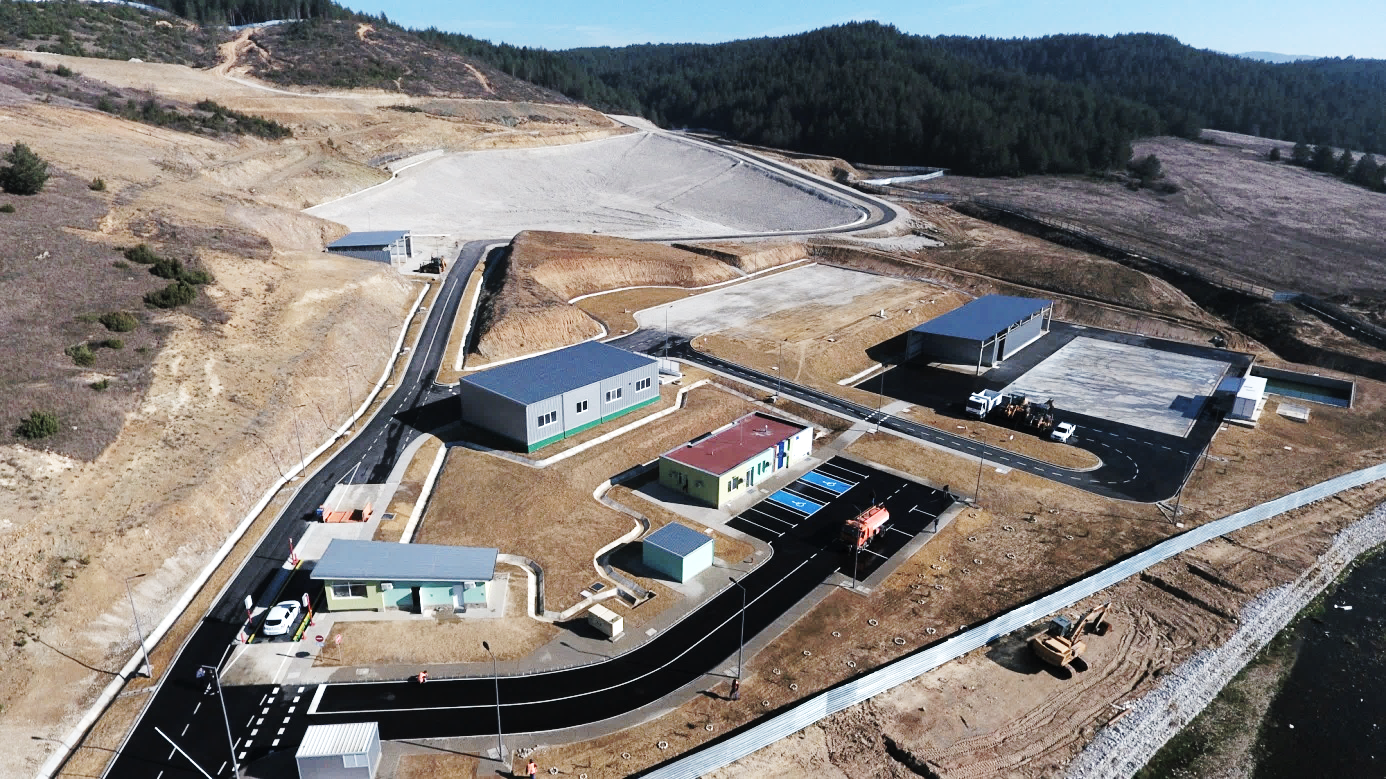 ГРАД РАЗЛОГ, 2022 год.СЪДЪРЖАНИЕ:1. Увод2. Система за управление на околната среда3. Използване на ресурси 3.1. Използване на вода3.2. Използване на енергия3.3. Използване на суровини, спомагателни материали и горива.4. Емисии на вредни и опасни вещества в околната среда4.1. Доклад по Европейския регистър на емисиите на вредни вещества (EPEBB) 4.2. Емисии на вредни вещества в атмосферния въздух4.3. Емисии на вредни и опасни вещества в отпадъчните води4.4. Управление на отпадъците4.5. Шум4.6. Опазване на почвата и подземните води от замърсяване5. Доклад по Инвестиционна програма за привеждане в съответствие с условията на КР 6. Прекратяване работата на инсталациите или части от тях.7. Свързани с околната среда аварии, оплаквания и възражения.7.1. Аварии7.2. Оплаквания или възражения, свързани с дейността на инсталациите, за които е издадено КР8. Подписване на годишния доклад.ДекларацияПриложения: Приложение 1Таблица 1. Замърсители по  ЕРИПЗТаблица 2. Емисии в атмосферния въздуха Таблица 3. Инфилтрирани води от дренажа на отпадъците в Клетка 1Таблица 4. Емисии в отпадъчните води, които се заустват в р.ДраглишкаТаблица 5. Оползотворяване и обезвреждане  на отпадъцитеТаблица 6. Шумови емисииПриложение 2. Доклад от геодезическо заснемане  на  Клетка №1.Речник на използваните термини1.УВОД1.1.	Наименование на инсталацията, за която е издадено комплексно разрешително (КР) - Регионално депо за неопасни отпадъци - Разлог, обслужващо общините Разлог, Банско, Белица и Якоруда.Инсталации, които не попадат в обхвата на Приложение 4 на ЗООС:1. Инсталация за компостиране; 2. Инсталация за сепариране.1.2.	Адрес по местонахождение  на инсталацията - Регионалното депо за неопасни отпадъци - Разлог, обслужващо общините Разлог, Банско, Белица и Якоруда се намира в община Разлог, землището на с.Баня (ЕКАТТЕ 02693), местност „Кривосер”, имот 000295.	1.3.		Регистрационен номер на КР - № 519-Н0/2015 г.	1.4.		Дата на подписване на КР – 16.12.2015 г.	1.5.		Дата на влизане в сила на КР – 04.01.2016 г.1.6.	Оператор на инсталацията и притежател на разрешителното - Община Разлог, чрез Общинско предприятие ”Регионално депо Разлог”, създадено с цел експлоатация на Регионално депо за неопасни отпадъци - Разлог, обслужващо общините Разлог, Банско, Белица и Якоруда.1.7. 	Адрес, БУЛСТАТ и Данъчен номер на собственика/оператораОбщина Разлог2760, гр. Разлогул.”Стефан Стамболов” №1ЕИК 0000249481.8. 	Лице за контакти:– директор на ОП ”Регионално депо Разлог”1.9.	Адрес, тел.номер, имейл на лицето за контакти:2760, гр. Разлогул.”Стефан Стамболов” №1тел.:  +359 878 700 222е-mail: depo.razlog@gmail.com1.10.	Кратко описание на всяка от дейностите/процесите, извършвани в инсталацията:РДНО на общините Разлог, Банско, Белица и Якоруда е собственост на община Разлог намира се на 6,8 км на североизток от гр. Разлог, на 8,0 км. северно от гр. Банско и на 2,5 км от с. Баня и е разположено в дясно от пътя с. Баня - с. Добърско, на терен над левия бряг на р. Драглишка. В близост до площадката няма източници и съоръжения за питейно-битово водоснабдяване, няма защитени територии  и  паметници на културата. Изградена е прилежаща инфраструктура. Разположено е на площ от 288,826 дка. Регионалното депо за неопасни отпадъци - Разлог, е въведено в експлоатация на 28.03.2017 г. с Решение за ползване № СТ-05-363/28.03.2017 г. на Дирекция национален строителен контрол. Изградена е Клетка №1 с площ 18,78 дка, общ обем 174 489 м3, като депонирането на отпадъци започва от 01.06.2017 г.РДНО-Разлог попада в обхвата на т. 5.4. - Депо за неопасни отпадъци от Приложение №4 на Закона за опазване на околната среда и в тази връзка за експлоатацията на депото е издадено Комплексно разрешително №519-Н0/2015 г., в обхвата на което са включени:Инсталации от Приложение №4 към Закона за опазване на околната среда (ЗООС) - Регионалното депо за неопасни отпадъци- Разлог, обслужващо общините Разлог, Банско, Белица и Якоруда с общ капацитет 257 642,67 t, включващо:Клетка 1 с капацитет 50 601.87 t по КР с общ обем 174 489 м3 и полезен обем на клетката 158 469 м3;Клетка 2 с капацитет 72 754.91 t по КР с общ обем 250 879 м3 и полезен обем на клетката е 214 762 м3;Клетка 3 с капацитет 75 231.80 t по КР с общ обем 259 420 м 3 и полезен обем на клетката 214 096 м3;Клетка 4 с капацитет 59 054.67 t по КР с  общ обем 203 635 м 3 и полезен обем на клетката 165 391 м3;Инсталации извън Приложение №4 към Закона за опазване на околната среда (ЗООС):Инсталация за компостиране на зелени отпадъци (открита) с капацитет 3583 t/y и 18 t/24 часа;Инсталация за сепариране с капацитет 10 000 t/y и 32 t/24 часа;Клетка 5 за временно съхраняване на земни маси с капацитет 3583 t/y и 12 t/24 часа;Към момента на площадката на РДНО – Разлог са изградени и се експлоатират следните функционални зони:Зона за депониране на отпадъци:Експлоатира се Клетка 1 за ТБО с площ 18,78 дка, общ обем 174 489 м3 (експлоатационен обем - 158 469 м3) и разрешен капацитет 50 601,87 тона. Клетката се запълва поетапно чрез оформяне на работни хоризонти, съгласно план за експлоатация. Към 31.12.2021 г. се запълва шести работен хоризонт. Заетият обем е  95 275 куб.м, съгласно геодезичното  измерване, проведено на 31.12.2021 г. Свободният обем е 63 194 куб.м. Натрупаното количество отпадъци в от началото на експлоатация е 115 946,430 тона. Причините за несъответствието между тегловният капацитет на Клетка №1 по  КР №519-Н0/2015 г. и действителното количество депонирани отпадъци са докладвани в т. 1.11, Условие 4.2.2. от настоящия доклад. За целите на депониране е осигурена следната техника:компактор – за разстилане и уплътняване на отпадъците;булдозер  - за разстилане на отпадъците, запръстяване и оформяне на скатовете на отпадъчното тяло.челен товарач – за целите на запръстяване;комбиниран багер за натоварване на земните маси;самосвал за превоз на земни маси;Приемна зона, спомагателни съоръжения и обслужващи сгради. Те  включват:Площадков водопровод;Площадкова канализация;Площадково електрозахранване; Площадкови пътища, включително системи за отвеждане на повърхностни води и озеленяване; Контролно пропусквателен пункт;Портален монитор за детектиране на превозни средства относно наличие на радиоактивност по гама лъчение. Порталният монитор е ситуиран преди автокантара;Автокантар - електронна везна с клас на точност III, максимален товар 60 000 kg и с програмно осигуряване за съхранение на информацията;Проходна инсталация за измиване на гумите на сметоизвозните коли преди да напуснат площадката на депото;Автомивка с каломаслоуловител, предвидена за машините и МПС, обслужващи депото. Отпадните води от каломаслоуловителя постъпват в пречиствателната станция за битово-фекални отпадъчни води и производствени води от  измиване на автомобилите;Ретензионен басейн за задържане и изпарение на инфилтрираните води  - с полезен обем 410м3;Пречиствателна станция за инфилтрирани води. Пречистването се извършва чрез поетапно преминаване на замърсените води през пясъчни филтри, ултрафилтри, картриджфилтър и двустъпална система за обратна осмоза. Капацитет на инсталацията: 70 m3/24h (ПСИВ);Пречиствателна станция за битово-фекални отпадъчни води и производствени води от  измиване на автомобилите (МПСОВ);Дизелов агрегат, осигуряващ резервно електрозахранване; Трафопост;Противопожарен резервоар с помпи;Административна и битова сграда;Гараж с работилница и склад за материали;Гараж-навес за механизацията.Входът към РДНО-Разлог се намира на югозападната страна на площадката до съществуващ асфалтов път за с. Добърско и мост за преминаване през р. Драглишка. В северната част на приемната зона е разположен КПП, където входящите автомобили минават през електронна везна за претегляне на товара и след това се насочват към зоната за депониране – понастоящем Клетка 1 или към площадката за компостиране на зелени (биоразградими) отпадъци.Открита инсталация за аеробно компостиране на зелени отпадъци. Инсталацията е с проектен капацитет 3583 t/y приети отпадъци или 18 t/24h. Тя включва: площадка за компостиране с площ 1250 m2;навес за готов компост с площ с площ 456,25 m2;мобилна дробилка;мобилно сито за пресяване на готовия компост. Компостират се разделно събрани зелени отпадъци, главно от поддръжка на обществени площи, паркове и градини в община Разлог. Доставят се и  разделно събраните градински растителни отпадъци домакинствата в община Разлог. Шредират се и се оформят купове, които периодично се разбъркват с комбиниран багер и се оросяват. Следи се температурата на куповете. След приключване на процеса на зреене, компостът се пресява с мобилно сито. Готовият компост се съхранява в навес. През 2021 година са произведени 22,600 тона готов компост с високо съдържание на органични вещества. Продуктът е изследван от акредитирани лаборатории за физико-химичен и биологичен контрол. Отговаря на изискванията на чл.17 от Наредбата за разделно събиране на биоотпадъци и третиране на биоразградими отпадъци, приета с ПМС №20/25.01.2017г. и може да се използва за подобряване на нарушени терени, за игрални и спортни площадки, както и за рекултивация на депа и мини. Некомпостираната фракция с размер на частиците по-голям от 20 mm се връща в куповете, в които протича ферментация. През 2021 година  е образуван 0,760 тона нестандартен компост (19 05 03), съдържащ остатъци от пластмаса. Депониран е в Клетка №1.	1.11.	Производствен капацитет на инсталацията, която попада в обхвата на    Приложение 4 към ЗООС.Несъответствието между тегловният капацитет на Клетка №1 по  КР №519-Н0/2015 г. и действителното количество депонирани отпадъци е в резултат на  некоректно заложените тегловни капацитети на клетките в комплексното разрешително. При подаване на заявлението за издаване на комплексно разрешително е прието, че плътността на депонираният отпадък ще бъде около 0,32 т/м3, но натрупаният опит по време на експлоатацията на депото показва, че още при постъпване на отпадъка на територията на РДНО, отпадъците са с плътност около 0,4 т/м3, след което отпадъка се разстила и уплътнява с компактор на пластове и на практика се достига плътност на депонираните отпадъците от приблизително 1,15 - 1,20 т/м3. Заетият обем на Клетка №1 е  95 275 куб.м, съгласно геодезичното  измерване, проведено на 31.12.2021 г. Свободният обем на клетката, преизчислен спрямо проектния капацитет е  63 194 куб.м. Данните от геодезическото измерване на отпадъчното тяло на 31.12.2021 г. са представени в доклада по Приложение №2. В тази връзка са предприети съответните законосъобразни действия относно промяна на Комплексното разрешително, за да бъде отразен действителният капацитет на клетките при прогнозна плътност на отпадъка от 1,2 т/м3 . Подадено е Заявление за издаване на комплексно разрешително в ИАОС с Вх.№ КР-16366/12.10.2021 г.Не се установява несъответствие с  Решение  № БД-03/2009 г. по ОВОС за осъществяване на инвестиционно предложение „Регионално депо за неопасни отпадъци – Разлог и предприятие за предварително третиране на отпадъците от общините Разлог, Банско, Белица и Якоруда в землище на с.Баня, Община Разлог”, където е посочено количество депонирани отпадъци в размер на  38 000 t/y (преди въвеждане на сепарираща инсталация) и 27 000 t/y (след въвеждане на сепарираща инсталация)Причините за превишаване на разрешените в КР №519-Н0/2015 г. количества депониране отпадъци на дневна и годишна база са следните:Голямо количество генерирани отпадъци, които постъпват със смесения битов поток. В хода на експлоатация на депото се установява, че смесените битови отпадъци значително превишават първоначалните разчети, направени при подаване на заявлението за издаване на комплексно разрешително през 2015 година. Отсъствие на сепарираща инсталация за предварително третиране на отпадъците. Съгласно проекта за изграждане на Регионално депо за неопасни отпадъци - Разлог, сепариращата инсталация трябва да се изгради през втори етап от изпълнението на проекта – по време на изграждане на Клетка 2 за депониране на неопасни отпадъци. За намаляване на количеството депонирани отпадъци са предприети съответните мерки:Зелените отпадъци от паркове и градини от община Разлог се доставят разделно и се оползотворяват чрез компостиране на площадката на регионалното депо.Предприети са необходимите действия за изграждане на сепарираща инсталация:Подадено е заявление за промяна на Комплексното разрешително относно капацитета на Сепарираща инсталация (Условие 4.1. от КР) и вида  и количеството на образуваните отпадъци след сепариране (Условие 11.3.5. и Условие 11.5.9. от КР).Доставени са машините, които ще обслужват Сепарираща инсталация, в т.ч. челни товарачи, колесен багер, мотокар, самосвал.Избран е изпълнителя на проекта.Изградена е площадката за приемане на разделно събрани едрогабаритни и други отпадъци от домакинствата. Очаква се приключване на процедурата по Наредбата за условията и реда за издаване на комплексни разрешителни (ДВ бр.80/09.10.2009г), за да бъде въведена в експлоатация.	1.12.	Организационна структура на фирмата, отнасяща се до управлението на околната среда.								1.13.	РИОСВ, на чиято територия е разположена инсталацията       	РИОСВ  Благоевградгр. Благоевград 2700 ул.”Свобода” № 11.14	Басейнова дирекция, на чиято територия е разположена инсталациятаБасейнова дирекция „Западнобеломорски район“гр. Благоевград 2700ул. “Св. Димитър Солунски” № 662.СИСТЕМА ЗА УПРАВЛЕНИЕ НА ОКОЛНАТА СРЕДА	В съответствие с условията на комплексното разрешително,  през годината на докладване се прилага системата за управление на околната среда (СУОС). Отговорностите и структурата на система за управление на околната среда са определени с Условие 5 от Комплексното разрешително. Основната цел на СУОС е спазване на всички нормативни изисквания за опазване на околната среда и намаляване риска за човешкото здраве.     2.1.Структура и отговорности	С Решение №256/29.09.2016г. на Общински съвет Разлог са възложени дейностите по управление и експлоатация на Регионалното депо за неопасни отпадъци - Разлог, предназначено за общините Разлог, Банско, Белица и Якоруда  на Общинско предприятие „Регионално депо Разлог”Определен е  персоналът, който ще извършва конкретните дейности по изпълнение на условията в КР.Провежда се наблюдение, контрол и мониторинг по графици.Регистрират се резултатите в дневници и протоколи.Анализират се получените резултати. Извършва се оценка на съответствието на получените резултати с параметрите определени в условията на КР.При констатирани несъответствия се анализират причините довели до несъответствието.Предприемат  се коригиращи действия и се докладват резултатите.2.2.ОбучениеПрез отчетния период е проведено обучение на обслужващия персонал с опресняващ характер, което включва::Входящ  контрол на отпадъците;Технология на разстилане, уплътняване и запръстяване на отпадъците;Надграждане на газовите кладенци;Оформяне на скатовете на отпадъчното тяло;Изисквания по безопасност на труда и предприемане на действия при възникване на аварийна ситуация.	2.3.Обмен на информация		Поддържа се  списък с отговорните лица за изпълнение на условията в комплексното разрешителното (имената, длъжности, местоположение на работните места и телефони за контакт), с който са запознати всички работещи в регионалното депо.Съхранява се в административната сграда на РДНО – Разлог.           2.4.Документиране	Изготвени са и се съхраняват всички инструкции. Водят се записи за изпълнение на мерките, посочени в инструкциите.  	Поддържа се актуален списък на нормативните разпоредби, отнасящи се до работата на инсталациите.	Списъците, нормативните актове, инструкциите и дневниците се  съхраняват в административната сграда на РДНО – Разлог и са на разположение на персонала, който ги прилага, както и на компетентните органи. 2.5.Управление на документи Изготвена е и се  прилага инструкция по Условие 5.6. за периодична оценка на наличие на нови  нормативни  разпоредби  към  работата  на  инсталацията  по  Условие  №  2  от  КР. Предприемат се съответните организационни и/или технически действия за постигане на съответствие с измененията в нормативните разпоредби.2.6.Оперативно управление		Изготвени са  всички инструкции  съгласно комплексното разрешителното. Отговорните лица за изпълнението им са запознати с тях. Резултатите от изпълнение на мерките се отразяват в съответни дневници. Съхраняват се в административната сграда на регионалното депо на хартиен носител. 2.7.Оценка на съответствие, проверка и коригиращи действияИзготвени са и се прилагат всички инструкции за експлоатация и поддръжка на машините и съоръженията, изисквани с КР.Прилагат се  писмени инструкции за мониторинг на техническите и емисионни показатели, съгласно условията в КР.Прилага се писмена инструкция за периодична оценка на съответствието на стойностите на емисионните и технически показатели с определените в условията на  комплексното разрешително.Прилагат се инструкции в случай на  установяване на  причини за несъответствие и предприемане на коригиращи действия, както и оценка на резултатите от коригиращите действия.2.8.Предотвратяване и контрол на аварийни ситуации 	Разработен е план за действия при бедствия и аварии, като са определени възможните  аварийни ситуации и действия при тези ситуации. Определени са средствата  за противодействие при аварийни ситуации – пожарогасители, пожарни хидранти, адсорбенти при разливи, лични предпазни средства и др. В изпълнение на Условие 14  от КР е изготвена и се прилага инструкция, включваща оценка на риска от аварии и мерки за предотвратяване. През 2021 г. няма възникнали аварийни ситуации, които да застрашават околната среда и здравето на хората. Не се е налагало преразглеждане и актуализиране на  инструкциите за работа на пречиствателното оборудване и аварийния план. На 13.10.2021 г. е проведено практическо проиграване на  авариен план и план за евакуация при пожар с работниците и служителите в Регионално депо за неопасни отпадъци – Разлог, под ръководството на  ръководителя на обекта Петър Белчев и отговорника по ПАБ Екатерина Крачанова. Проверени са уменията на работниците и служителите за действия при пожар и аварии.2.9.Записи 		За прилагането на инструкциите се съставят съответните записи под формата на протоколи и дневници.	Документират се и се съхраняват данни от наблюдението на показателите и резултатите от оценката на съответствието им  с изискванията в КР. Документират се установените несъответствия, предприетите коригиращи действия и резултатите от тях.Документират се резултатите  от прилагане на писмената инструкция за периодична оценка на наличие на нови нормативни разпоредби към работата на инсталациите с цел предприемане на необходимите организационни и технически действия  за постигане на съответствие с нормативната база.2.10.Докладване	Съгласно условията на комплексното разрешително и на нормативната уредба се изготвя Годишен доклад по околна среда за изпълнение на дейностите, за които е издадено КР. Представя  се на хартиен и електронен носител в РИОСВ Благоевград.През отчетния период са  докладвани в РИОСВ Благоевград и БД „Западнобеломорски район“ резултатите от собствения мониторинг на отпадъчните води, като се изпратени заверени копия на протоколите от извършените анализи в съответствие с комплексното разрешително и плана за собствен мониторинг.  В РИОСВ Благоевград са докладвани резултатите от проведените собствени периодични измервания на емисиите от газови кладенци №1 и №2 и шум, излъчван в околната среда от площадката на РДНО-Разлог.	2.11.Актуализация на СУОС 	През настоящата година се прилага въведената система за управление на околната среда и не е извършвана допълнителна актуализация.3.ИЗПОЛЗВАНЕ НА РЕСУРСИ3.1.Използване на водаИзползване на електроенергия	 Основните консуматори на електрическа енергия са помпите в пречиствателната станция за инфилтрирани води (ПСИВ). 3.3.Използване на суровини, спомагателни материали и гориваВ Пречиствателната станция за инфилтрирани води се използват натриева основа и солна киселина за регулиране на водородния показател (рН) на отпадъчните води. Корекцията на водата по рН е изискване при работата на инсталацията. Дозират се автоматично от съдове, които са част от технологичното оборудване в пречиствателната станция. Осигурени са необходимите условия за недопускане попадане в околната среда. Поддържа се необходимото количество абсорбент. Доставките се придружават с информационен лист за безопасност. Изготвени са инструкции за безопасна работа. Осигурени са лични предпазни средства.4.ЕМИСИИ НА ВРЕДНИ И ОПАСНИ ВЕЩЕСТВА В ОКОЛНАТА СРЕДА4.1.ДОКЛАД ПО ЕРИПЗ.		Докладът по ЕРИПЗ за изпуснатите замърсители в атмосферния въздух и във водния обект е представен в Таблици 1 към  Приложение 1 от настоящия доклад. Данните за изпусканията в атмосферния въздух се основават на измерване (метод „М”). През 2021 г. се извършват ежемесечни измервания на емисиите от газов кладенец №1 и газов кладенец №2Данните за изпусканията на отпадъчни води във водния обект р.Драглишка се основават на измерване (метод „М”). Пробовземането и анализите на отпадъчните води се провеждат веднъж на тримесечие.Измерването на емисиите във въздуха и водите се извършва, съгласно изискванията на КР и  плана за собствен мониторинг.4.2.ЕМИСИИ НА ВРЕДНИ ВЕЩЕСТВА В АТМОСФЕРНИЯ ВЪЗДУХВ изпълнение на Условие 9.2.1.1 от КР, успоредно с депонирането на отпадъците след запълване на първия работен хоризонт, се извършва поетапното изграждане на вертикалните газоотвеждащи кладенци.  Те са разположени на разстояние не по-малко от 50 m и не повече от 100 m един от друг. Съгласно  Условие 9.6.1.1. от КР се извършват се собствени периодични измервания на емисиите на вредни вещества в отпадъчните газове, изпускани от изхода на:газов кладенец №1 с географски координати N 41о54`17.96542``E23o31`56.70690`` - начало: месец януари 2018 година;газов кладенец №2 с географски координати N 41о54`19.87301``E23o31`54.57232`` - начало: месец октомври 2019 година. 4.3.ЕМИСИИ НА ВРЕДНИ ВЕЩЕСТВА В ОТПАДЪЧНИТЕ ВОДИИзточниците на отпадъчни води в “Регионално депо за неопасни отпадъци-Разлог” са:Производствени води  от проходна инсталация за измиване на гумите на сметоизвозните автомобили и от автомивка за измиване на машините, обслужващи депото;Инфилтрирани води от клетката за депониране и от площадката за открито компостиране на зелени отпадъци;Битово-фекални отпадъчни води от битовите помещения, административно-битовата сграда,   КПП и  гараж с работилница;В съответствие с  Условие 10.1.1.1 се експлоатират  три пречиствателни съоръжения:Каломаслоуловител (КМУ)  - предназначен е за отпадъчни води от автомивката и гараж с работилница. Отпадъчните води след КМУ постъпват за допълнително пречистване в  Модулна пречиствателна станция за отпадъчни води. Модулна пречиствателна станция за отпадъчни води (МПСОВ) – предназначена е за пречистване на битови води и производствени води. Извършва се биологично пречистване на отпадъчните води в аеробни условия чрез активна утайка.Пречиствателна станция за инфилтрирани води (ПСИВ) -  предназначена е за пречистване на инфилтрат от клетката за депониране и отпадъчните води от компостираща инсталация. Пречистването се извършва  чрез физикохимични методи: коагулация, ултрафилтрация и обратна осмоза.  Пречистените отпадъчни води от двете пречиствателни станции се смесват и формират смесен поток, който се зауства в р.Драглишка (Условие 10.1.2.1) Съгласно Условие 10.1.4.4 от КР са определени два пункта за мониторинг на емисиите от отпадъчни води:ТМ 1 – на изход на Мобилна пречиствателна станция за битови и производствени води  , с координати N41°54'14.44652"  E23°31'52.05151";ТМ 2 - на изход на Пречиствателната станция за инфилтрирани води (ПСИВ), координати N41°54'13.46520"  E23°31'53.03764".4.4.УПРАВЛЕНИЕ НА ОТПАДЪЦИТЕ4.5.ШУМ4.6.ОПАЗВАНЕ НА ПОЧВИТЕ И ПОДЗЕМНИТЕ ВОДИ ОТ ЗАМЪРСЯВАНЕ            4.6.1.ПОЧВИМониторингът на почвите се провежда в три постоянни пункта, съгласно работния проект за изграждане на депото,  част ”Мониторинг”. Утвърдени са в плана за собствен мониторинг. Изборът им има за цел по-пълно охарактеризиране на почвите. Обозначени са:ПМ 1 с географски координати  41о54`16.16645``N,23o31`58.46323``Е - разположена е под депото;ПМ 2 с географски координати  41о54`22.48265``N,23o31`45.71952``Е –разположена е западно от депото.ПМ 3 с географски координати  41о54`29.74341``N,23o31`53.22106``Е   - тази точка е разположена над депото и се ползва за определяне състоянието на почвите, които не са под въздействие на замърсяване от депото.            4.6.2.ПОДЗЕМНИ ВОДИКонтролът на подземните води се извършва чрез мониторингови кладенци (пиезометри), които се използват за определяне на водно ниво и вземане на проби за анализ на водите. В КР № 519-Н0/2015г. не са дадени гранични стойности на показателите, определящи състоянието  на подземните води.    Обособени са пет пункта за мониторинг,  като се има предвид наклона на терена и естествения поток на водите:  - мониторингов      кладенец    П1, разположен по посока на естествения поток на подземните води;- мониторингов кладенец П2 е допълнителен кладенец, разположен в съседното на депото дере, от западна страна;- мониторингов кладенец П3 е допълнителен кладенец, разположен в съседното на депото дере, от източна страна;- мониторингов      кладенец   П4 се намира  над депото и пробите от него служат за сравнение, тъй като не се очаква въздействие от депото;  - мониторингов кладенец П5,  разположен по посока на естествения поток на подземните води;М         ПроПробПробовземните точки П1, П2, П3 и П5 дават индикация за просмукване на инфилтрат от тялото на депото. Пунктовете за мониторинг са съгласувани от БД „Западнобеломорски район” ( изх.№ РР-01-339/08.05.2015г. на БД”ЗБР”) и в Плана за собствен мониторинг.            5.Доклад по Инвестиционна програма за привеждане в съответствие с условията на КР.		Основните насоки, по които се работи през 2021 година е намаляване количеството на депонираните отпадъци и постигане на целите по чл.31 от ЗУО чрез изграждане на Сепарираща инсталация на територията на Регионално депо Разлог. В тази връзка през отчетната година беше подписан договор за “Инженеринг – проектиране, СМР, доставка на оборудване и осъществяване на авторски надзор за сепарираща инсталация на обект: „Регионално депо за неопасни отпадъци на общините Разлог, Банско, Белица и Якоруда“.  Извършено е  геоложко проучване на терена. Подготвя се работният проект. Доставена е механизацията, която ще обслужва Сепарираща инсталация: челни товарачи , колесен багер, мотокар, самосвал. 6. ПРЕКРАТЯВАНЕ РАБОТАТА НА ИНСТАЛАЦИИТЕ ИЛИ НА ЧАСТИ ОТ ТЯХ;През периода 01.01.2021 - 31.12.2021 год. не е прекратявана  работата на инсталацията или на части от нея.7.СВЪРЗАНИ С ОКОЛНАТА СРЕДА АВАРИИ, ОПЛАКВАНИЯ И ВЪЗРАЖЕНИЯ7.1. Аварии7.2. Оплаквания или възражения, свързани с дейността на инсталациите, за които е издадено КРПрез отчетната година не са постъпили оплаквания вследствие на дейностите, извършвани на територията на площадката.8.  ПОДПИСВАНЕ НА ГОДИШНИЯ ДОКЛАД;ДЕКЛАРАЦИЯ 	Удостоверявам верността, точността и пълнотата на представената информация в Годишният доклад по околна среда (ГДОС) за изпълнението на дейностите през 2021 година, за които е предоставено Комплексно разрешително № 519 – Н0/2015 г. на „Регионално депо за неопасни отпадъци – Разлог, обслужващо общините: Разлог, Банско, Белица и Якоруда”. 	Не възразявам срещу предоставянето от страна на ИАОС, РИОСВ Благоевград или МОСВ на копия от този доклад на трети лица.Подпис……………………………..		                          Дата: 24.03.2022 г.Име на подписващия: инж.Длъжност в организацията: ВрИД  Кмет на Община РазлогПРИЛОЖЕНИЕ 1Таблица 1. Замърсители по ЕРИПЗ.В представената по - долу таблица са докладвани всички вещества, които се измерват и са включени в Приложение II от Регламент №166/2006г. Няма превишаване на определените прагове. За определяне на годишното количество замърсители са следвани указанията  от „Ръководния документ за прилагане на ЕРИПЗ” на Европейската комисия от 31.05.2006 г. Съгласно т.1.1.8 от цитираното ръководство данните са изразени в kg/y с три значещи цифри. Закръгляването до три значещи цифри не е свързано със статистическата или научна неопределеност, а отразява само точността на докладваните данни.Таблица 2. Емисии в атмосферния въздух                Годишното количество замърсители и емитираните количества във въздуха за един тон отпадък са определени, съгласно Условие 6.15 от комплексното разрешително. Таблица 3. Инфилтрирани води от дренажа на отпадъците в Клетка 1. Постъпват в ретензионния басейн, откъдето се пречистват в ПСИВ.
* граница на количествено определянеТаблица 4. Емисии в отпадъчни води, които се заустват в р.Драглишка. Честота на мониторинга – веднъж на тримесечие.ТМ 1 – на изход на Мобилна пречиствателна станция за битови води и производствени води от измиване на автомобилите и механизацията (МПСОВ)
* граница на количествено определянеТаблица 5. Оползотворяване и обезвреждане на отпадъци.Таблица 6. Шумови емисии. Дата на измерване 27.09.2021 г.
Село Баня е най-близко разположеното населено място – на разстояние около 2 км от площадката на Регионалното депо.РЕЧНИК НА ИЗПОЛЗВАНИТЕ ТЕРМИНИБД                               Басейнова дирекцияГДОС			Годишен доклад по околна средаЕРИПЗ                       Европейски регистър за изпускане и пренос на замърсителиЗООС			Закон за опазване на околната средаКМ                             КаломаслоуловителКР			Комплексно разрешителноМПСОВ		Мобилна пречиствателна станция за отпадъчни водиПСИВ 		Пречиствателна станция за инфилтрирани водиРД			Регионално депоРИОСВ		Регионална инспекция по околна среда и водитеСУОС			Система за управление на околната средаМДК                          Максимално допустима концентрацияУсловия по КР №519-Н0/2015г.ДокладванеУсловие 4.2.2. Притежателят на настоящото разрешително да документира и докладва като част от ГДОС годишното количество отпадъци за инсталациите по Условие 2, които попадат в обхвата на приложение №4 към ЗООС.           Годишното количество депонирани отпадъци на Регионалното депо за неопасни отпадъци през 2021 година е 25 687,130 t.            Разрешено годишно количество депонирани отпадъци – 10 000 t /Условие 11.6.2/Таблица 4.1.1 към Условие 4.1 от  КР         - Прилага се инструкция за измерване на годишното количество депонирани отпадъци за инсталацията по Условие 2, която попада в обхвата на приложение №4 към ЗООС.        - Количеството на приеманите отпадъци се измерва с електронна везна и се регистрира чрез специализиран софтуер в електронната база данни.        - Операторът води отчетност на приетите за депониране отпадъци, чрез записи в НИСО, отчетна книга по Приложение 3 към чл. 7, т. 4 от „Наредба №1/04.06.2014г. за реда и образците, по които се предоставя информация за дейностите по отпадъците, както и реда за водене на публични регистри“. Директор ОП „Регионално депо Разлог”Еколог/ Оператор на пречиствателна инсталация КантарджияМашинистиШофьор на товарен автомобилПазачи ОбщиработнициСчетоводителУсловия по КР №519– Н0/2015г.Докладване Условие 7.4 Обобщената информация по Условие 7.2 и    Условие 7.3 да бъде включена като част от ГДОС:       -Условие 7.2: Притежателят на настоящото разрешително да уведомява МОСВ, с копие до ИАОС при всяка планирана промяна (по смисъла на ЗООС) в работата на инсталациите разрешени в  Условие 2.      -Условие 7.3: Притежателят на настоящото разрешително да уведомява областния управител, РИОСВ и органите на ГД”ПБЗН”-МВР при аварийни или други замърсявания, а в случаите на замърсяване на повърхностни и подземни води и БД, когато са нарушени установените с настоящето разрешително норми на изпускане на замърсяващи вещества в околната среда.       Поддържа се актуален списък на органите/лицата, които трябва да бъдат уведомени, съгласно условията Условие 7.2 и Условие 7.3   (МОСВ, ИАОС, областен управител,  РИОСВ – Благоевград, органите на ГД „ПБЗН“ – МВР, БД“Западнобеломорски район“).         През отчетната година не е  планирана промяна в работата на инсталацията и не са допуснати аварийни замърсявания на повърхностните и подземните води. Протоколите от анализ на повърхностните води са предоставени на РИОСВ Благоевград и БД „Западнобеломорски район”. Подземни води не са изследвани през 2021 година.Условия по КР №519-Н0/2015ДокладванеУсловие 8.1.1. На притежателят на настоящото разрешително не се разрешава използването на свежа вода за производствени (технологични) нужди при работа на инсталацията по Условие 2, попадаща в обхвата на Приложение №4 към ЗООС    В регионалното депо не се използва свежа вода за инсталацията по Условие 2, попадаща в обхвата на Приложение №4 към ЗООС.     Свежа вода се използва за:битови нужди;за захранване на резервоара за противопожарни нужди;за автомивка и проходната инсталация за измиване на гумите на автомобилите, напускащи депото;за оросяване на компоста.      Депото се захранва с вода от довеждащ водопровод, въз основа на договор с „Водоснабдяване и канализация“ ЕООД - Благоевград. Монтиран е водомер на довеждащия водопровод във водомерна шахта на 2m от регулационната линия, пломбиран от ВИК-операторът.Условия по КР №519 – НО/2015г.ДокладванеУсловие 8.2.2.1. Притежателят на настоящото разрешително да прилага инструкция, осигуряваща измерване/ изчисляване и документиране на изразходваните количества електроенергия, като:годишна консумация за инсталацията по Условие 2, попадаща в обхвата на Приложение №4 към ЗООС;стойност на годишната норма за ефективност при употреба на електроенергия за инсталацията по Условие 2, попадаща в обхвата на Приложение №4 към ЗООСПрилага се инструкция за изчисляване на изразходваните количества електроенергия от инсталацията по Условие 2, попадаща в обхвата на Приложение №4 към ЗООС.Документира се годишна консумация и годишната норма на ефективност при употреба на електроенергия от инсталацията по Условие 2, попадаща в обхвата на Приложение №4 към ЗООС. В съответствие с Условие 8.2.2.1 изразходваните количества електроенергия за инсталацията по Условие 2, попадаща в обхвата на Приложение №4 към ЗООС се изчисляват по методика, разработена от оператора.Условие 8.2.3.1. Притежателят на настоящото разрешително да докладва ежегодно, като част от ГДОС:Измерените/изчислените стойности на годишна норма на ефективност при употреба на електроенергия от  инсталацията по Условие 2, попадаща в обхвата на Приложение №4 към ЗООС за календарната година;     Изчислени стойности на годишната норма на ефективност при употреба на електроенергия от  инсталацията по Условие 2, попадаща в обхвата на Приложение №4 към ЗООС за 2021 година:Резултатите от оценката на съответствието на измерените/ изчислените количествата електроенергия с определените такива в Условие 8.2.1 от КР, в това числа установяване на причините за несъответствията и предприемане на коригиращи действия за отстраняването им.       Операторът прилага инструкция за оценка на съответствието на измерените количества електроенергия с определените такива в Условие 8.2.1, в т.ч. установяване причините за несъответствие и предприемане на коригиращи действия.      Извършва се ежемесечна оценка на разхода на електроенергия за един тон депониран отпадък, като резултатите се документират в дневник.  Годишният разход на електроенергия за тон депониран отпадък не превишава установената норма от  0,00164 MWh/t.         Прилага се „Инструкция за експлоатация и поддръжка на помпите на Пречиствателната станция за инфилтрирани води – най-големите консуматори на електроенергия от инсталацията по Условие 2, попадаща в обхвата на Приложение 4 към ЗООС”(Условие 8.2.1.1). Води се  дневник за експлоатация и поддръжка на ПСИВ. Условия по КР №519–Н0/2015г.ДокладванеУсловие 9.1. Работа на пречиствателното оборудване        Съгласно Условие 9.1.1. от КР се разрешава експлоатация пречиствателно съоръжение -  факел за изгаряне на биогаз. Газовете ще се отвеждат от тялото на депото за последващо изгаряне във факел за изгаряне на биогаз от датата на изграждане на газоотвеждащата система.         По смисъла на Условие 6.12 от КР   за „дата на изграждане на газоотвеждащата система” се счита датата на изграждане на горен изолиращ екран при запълнен капацитет на Клетка №1Условие 9.2.1.1.Успоредно с депонирането на отпадъци след запълване на първия работен хоризонт, притежателят на настоящото разрешително да започне изграждането на вертикални/хоризонтални газоотвеждащи кладенци. Вертикалните/хоризонтални газови кладенци да са разположени на разстояние не по-малко то 50м и не повече от 100м един от друг и от границата на клетката.          В изпълнение на Условие 9.2.1.1 от КР, успоредно с депонирането на отпадъците, след запълване на първия работен хоризонт започна поетапното изграждане на вертикалните газоотвеждащи кладенци. Спазени са разстоянията.През 2021 г.  се надгражда газов кладенец №1 и газов кладенец №2 с габиони и вградени в тях  перфорирани тръби  DN 315мм HDPE с дължина 2м. Всяка тръба се снажда с предходната във вътрешността на габиона. Съгласно проекта за управление на биогаз, перфорираните тръби се вграждат в габионите с цел улавяне и извеждане на сметищния газ от отпадъчното тяло, чрез създаване на тяга. Измерването на емисиите от газовите кладенци се извършва в тръбите. Не са настъпили условия за монтиране на хоризонталните газови кладенци, съгласно Условие 9.2.1.2. Те ще се монтират след запълване на последния работен хоризонт с отпадъци.Условия 9.2.1.2,  9.2.2,  9.2.3,  9.2.4, 9.2.5.         Условията са неприложими, защото не  е настъпила датата на изграждане на газоотвеждащата система по смисъла на Условие 6.12 от комплексното разрешително.Условие 9.3.1. От датата на изграждане на газоотвеждащата система на Клетка 1, всички емисии на вредни вещества от депото да се изпускат в атмосферния въздух организирано през изпускащо устройство №1 - факел за изгаряне на биогаз.            Неприложимо, съгласно посочените по- горе обстоятелства.  Условие 9.3.2. Притежателят на настоящото разрешително да прилага инструкция за периодична оценка на наличието на източници на неорганизирани емисии на площадката, установяване на причините за неорганизираните емисии от тези източници и предприемане на мерки за ограничаването им.          Изготвена е и се прилага инструкция. Извършва се ежедневна преценка за наличие на източници на неорганизирани емисии чрез внимателен оглед на отпадъците. При разтоварване на отпадък, който е източник на силни неприятни миризми веднага се извършва запръстяване и уплътняване.Условие 9.3.3. Притежателят на настоящото разрешително да прилага инструкция за извършване на периодична оценка на спазването на мерките за предотвратяване и ограничаване на неорганизираните емисии, установяване на причините за несъответствията и предприемане на коригиращи действия.         Изготвена е и се прилага инструкция. Спазват се набелязаните мерки за предотвратяване и намаляване на неорганизираните емисии. Установени са единични случаи на източници на неорганизирани емисии предимно след усилени валежи. Приложени са мерките съгласно инструкцията – незабавно запръстяване и уплътняване. Постигнато е съответствие.Условие 9.3.4. Притежателят на настоящото разрешително да овлажнява с вода всички участъци от площадката, които са източници на неорганизирани емисии на прах.       Периодично се измива  пътната настилка, по която се движат сметоизвозните автомобили. За целта се използват водоносни цистерни от външна фирма.       Отпадъците не се овлажняват поради отсъствие на оросителна система. Изготвен е допълнителен проект за изграждане.  Условие 9.3.5. Притежателят на настоящото разрешително да предприема всички необходими мерки за ограничаване на емисиите на прахообразни вещества, в съответствие с изискванията на чл.70 на Наредба №1/27.06.2005г. за норми за допустими емисии на вредни вещества (замърсители), изпускани в атмосферата от обекти и дейности с неподвижни източници на емисии.        В изпълнение на Условие 9.3.5. се предприемат следните мерки: Ограничават се дейностите по претоварване на земни маси и запръстяване при силен вятър;Следи се за използване на платнища от товарните автомобили, превозващи земни маси;Измиват се пътищата в района на депото;Експлоатира се  проходната инсталация за измиване на гумите на сметоизвозните коли;Поддържат се тревните площи.Условие 9.4.1. Притежателят на настоящото разрешително трябва да осигури всички дейности на площадката да бъдат извършвани по начин, недопускащ разпространението на миризми извън границите на площадката.       Предприемат се необходимите мерки за изпълнение на Условие 9.4.1. Машините, заети с обработка на отпадъка и пренос на земни маси  се поддържат в изправност. Следи се за наличност от земни маси в клетката за депониране. Наблюдава се работата на машинистите и се прави допълнително обучение при необходимост. Извършва се непрекъснат входящ контрол на приеманите отпадъци от кантарджия на вход и от машинистите  - по време на разтоварване. Не се допуска приемане на неразрешени отпадъци, които са източник на интензивно миришещи вещества, като биологичен материал, течни утайки и други.Условие 9.4.2. Непосредствено след приключване на депонирането на отпадъци, в края на работния ден, притежателят на настоящото разрешително да запръстява дневния работен участък на депото.       Условието се изпълнява. В НИСО се води отчетната книга за депониране на отпадъци, Приложение №3 към чл. 7, т. 4 от Наредба №1 от 04.06.2014г.Условие 9.4.3. При поява на неприятни миризми, притежателят на настоящото разрешително да предприема незабавни действия за идентифициране на причините за появата им и мерки за ограничаване на емисиите, включително използване на дезодориращи средства, в случай че предвиденото запръстяване не е достатъчно за ограничаване на емисиите на интензивно миришещи вещества.        Установени се източници на неприятни миризми по време на силни валежи и задържане на вода по повърхността на отпадъчното тяло. През месеците януари, март, юни и декември е регистрирано разпространение на неприятни миризми в района на регионалното депо. Извършено е допълнително запръстяване с по-големи количества земни маси след просмукване на водата.Условие 9.4.4. Притежателят на настоящото разрешително да прилага инструкция за периодична оценка на спазването на мерките за предотвратяване/намаляване емисиите на интензивно миришещи вещества, установяване на причините за несъответствията и предприемане на коригиращи действия (включително употребата на дезодориращи средства).         Условието се изпълнява. Прилага се инструкция за предотвратяване/намаляване емисиите на интензивно миришещи вещества. Извършва се ежедневен контрол върху работата на машинистите за спазване на необходимите мерки, в т.ч. правилно разстилане на отпадъците без да се допуска разриване на депонирания отпадък, добро уплътняване и запръстяване в края на работния ден. Предвидените коригиращи действия са незабавно запръстяване и  уплътняване на отпадъците. Оценката на спазването на тези мерки показва, че прилагането им предотвратява разпространение извън границите на регионалното депо.Условие 9.6.1.1. От датата на изграждане на газоотвеждащата система на Клетка 1 на Депо за неопасни отпадъци, притежателят на настоящото разрешително да извършва собствени периодични измервания (СПИ) на емисиите на вредни вещества в отпадъчните газове, изпускани от изходите на газовите кладенци, в съответствие с изискванията на Таблица 9.6.1.1.       В изпълнение на Условие 9.6.1.1 всеки месец се извършва  измерване на емисиите на вредни вещества от газов кладенец №1 и газов кладенец №2 Измерването се извършва от акредитирана лаборатория „Еко-консулт-инженеринг” ООД. Изготвя се доклад за получените резултати от собствени периодични измервания на концентрациите на вредни вещества в отпадъчните газове, изпускани в атмосферния въздух от неподвижни източници. Представя се в РИОСВ Благоевград.Резултатите са представени в Таблица 2 към Приложение 1 от настоящия доклад.Условие 9.6.1.2. Притежателят на настоящото разрешително да определя годишните количества на замърсителите (kg/y) в атмосферния въздух по Допълнение 4 на Ръководство за прилагане на ЕРИПЗ съгласно изискванията на Регламент №166/2006г. относно създаването на Европейски регистър за изпускането и преноса на замърсителите (EРИПЗ).             Годишното количество замърсителите в kg/y е определено въз основа на направени измервания през 2021 г. Приложена е инструкция, която се основава на Ръководството за прилагане на ЕРИПЗ (метод М).       Данните са представени в Таблица 1 към Приложение 1 от настоящия докладУсловие 9.6.2.1. Притежателят на настоящото разрешително да документира и съхранява за всеки газов кладенец резултатите от мониторинга по изпълнение на Условие 9.6.1.1., за всяка календарна година отделно и да я предоставя при поискване от компетентния орган.        Съхраняват се протоколите от измерване на вредните вещества в отпадъчните газове. Данните се пренасят на информационен лист за проследяване динамиката на показателите. Условие 9.6.2.2. Притежателят на настоящото разрешително да документира и съхранява на площадката информация за всички вещества и техните количества, свързани с прилагането на ЕРИПЗ.            Данните се съхраняват на хартиен носител в административната сграда на територията  на Регионалното депо за неопасни отпадъци - Разлог.       Извършва се докладване на замърсителите, изпускани в атмосферата  в електронната система обслужваща ЕРИПЗ.Условие 9.6.2.3. Притежателят на настоящото разрешително да документира и съхранява резултатите от изпълнението на мерките за предотвратяване/ намаляване на неорганизираните емисии и интензивно миришещи вещества, генерирани от дейностите на площадката.                        Водят се записи в дневник по  Условие 9.6.2.3.  Условие 9.6.2.4. Притежателят на настоящото разрешително да документира и съхранява постъпилите оплаквания за миризми в резултат на дейностите, извършвани на площадката.           През 2021 година не са постъпвали оплаквания за миризми извън границите на Регионалното депо в резултат на дейностите, извършвани на площадката. Води се дневник за документиране на постъпили оплаквания или отсъствието на такива през съответния период.Условие 9.6.2.5. От датата на изграждане на газоотвеждащата система: Притежателят на настоящото разрешително да документира и съхранява резултатите от проверката на ефективността на газоотвеждащата система.         Не е настъпила датата на изграждане на газоотвеждащата система. По смисъла на Условие 6.12 от КР   за „дата на изграждане на газоотвеждащата система” се счита датата на изграждане на горен изолиращ екран при запълнен капацитет на Клетка №1Условие 9.6.2.7. Притежателят на настоящото разрешително да докладва ежегодно, като част от ГДОС, данни за емитираните количества на замърсителите във въздуха, за един тон депониран отпадък, изчислени съгласно Условие 6.15.        Данните за емитираните количества замърсители в атмосферния въздух за един тон отпадък са представени в настоящият доклад в Таблица 2 към   Приложение 1.Условия по КР № 519–Н0/2015 г.ДокладванеУсловие 10.1.1.6.3. Притежателят на настоящото разрешително да документира и съхранява резултатите от проверките на съответствието на стойностите на контролираните параметри за всяко пречиствателно съоръжение с определените оптимални такива, съгласно условията на разрешителното, установените причини за несъответствия и предприетите коригиращи действия.Условие 10.1.1.6.3.1. Притежателят на настоящото разрешително да докладва като част от ГДОС информация за извършените проверки на съответствието на стойностите на контролираните параметри за всяка пречиствателно съоръжение с определените оптимални такива, съгласно условията на разрешителното.     В изпълнение на  Условия 10.1.1.6.3 и  10.1.1.6.3.1 стойностите на контролираните параметри на пречиствателните съоръжения се записват в съответни дневници. Контролът на технологичните параметри се извършва, съгласно инструкции за поддръжка и експлоатация на съоръженията:       а/Пречиствателна станция за инфилтрирани води (ПСИВ). Автоматично се контролират параметрите, необходими за оптимално протичане на пречиствателните процеси чрез SCADA информационна система. Води се  дневник за технологичен контрол.  За привеждане на стойностите на технологичните параметри в съответствие с оптималните стойности през 2021 година са извършени следните дейности:1/ Подменени са мембанните филтри за втора степен обратна осмоза поради установен пробив.2/ Подменени са мембранните филтри за първа степен обратна осмоза поради неефективна работа в резултат на износване – нисък дебит и повишена електропроводимост на филтрата.3/Подменени са картридж филтри поради необратимо замърсяване.4/Поставен е нов  рН–метър в резервоара за пречистена вода, поради установена неточност, в резултат на износване на електрода.5/Монтирани е нов хидростатични датчик в резервоара след ултрафилтрация, нова пневматична задвижка и двойно-действаща мембранна помпа за солна киселина.         б/Мобилна пречиствателна станция за битови и производствени води от измиване на автомобилите (МПСОВ). Всеки ден се следи се за наличие на запенване и/или изтичане на утайка. Периодично (един път в месеца) се измерват параметрите, характеризиращи състоянието на активната утайка. Чрез програмируемото реле може да се контролира количеството на подавания въздух за аериране в нитрифициращата зона. През месец април е установена поява на утайка на повърхността на зоната за утаяване. Наблюдава се намалено падаване на въздух. Извършено е отпушване на еърлифтовете.Условие 10.1.3.2. При залпови изпускания на замърсяващи вещества в река Драглишка, вследствие на аварийни ситуации, операторът да предприеме необходимите мерки за ограничаване или ликвидиране на последиците от замърсяването и незабавно да уведоми Басейнова дирекция и РИОСВ.          През 2021 г.  не е имало аварийни ситуации и няма залпови изпускания на замърсяващи вещества в река Драглишка.Условие 10.1.4.1. По време на експлоатацията на депото и след неговото закриване, в срок не по-кратък от 30 години, притежателят на настоящото разрешително да извършва мониторинг на метеорологичните данни за определяне инфилтрата на депото, съгласно Таблица 10.1.4.1.          В изпълнение на Условие 10.1.4.1 се извършва мониторинг, като данните се взимат от собствена метеорологична станция, разположена на площадката на депото. Ежедневно се записват температура – минимална и максимална, посока и сила на вятъра, изпарения, атмосферна влага. Отчита се количеството валежи.Условие 10.1.4.2. По време на експлоатацията на депото и след неговото закриване, в срок не по-кратък от 30 години, притежателят на настоящото разрешително да извършва анализ на  състава на инфилтрираните отпадъчни води от Клетка1, за депониране на отпадъци, от компостиращата и сепариращата инсталация, съгласно изискванията посочени в Таблица 10.1.4.2. Пробовземането и анализите да се извършват от акредитирана лаборатория.        В изпълнение на Условие 10.1.4.2 се  извършва пробовземане и анализ на инфилтрат един път на тримесечие, съответно в месеците: февруари, май, август и ноември. Резултатите се отразяват в дневници.         Точките на пробовземане са:                       ИВ 1 - събирателна шахтаИВ 2 – вход в ретензионен басейн      В комплексното разрешително е посочена и точка ИВ3 (на изход на ПСИВ), която съвпада с мониторингова точка ТМ2 (на изход на ПСИВ) по географски координати и описание. При тези обстоятелства се докладва пробовземен пункт ТМ2.         През месеците май и ноември не са взети проби от пункт ИВ1 (събирателна шахта).         Причини: В пункт ИВ1 (събирателна шахта) се събира вода само при принудително спиране на потока към ретензионния басейн. Това създава затруднения от технически характер и риск за безопасността на работниците, осигуряващи условия за пробонабиране. По технически причини през посочените месеци не е взета проба.    Информация за състава на инфилтрата се получава от пробовземана точка ИВ2, защото инфилтрираните води преминават през събирателна шахта (пункт ИВ1) и след 192 м се заустват в ретензионния басейн (пункт ИВ2),  без да се смесват с други води в този участък от канализацията.          Пробовземането и анализите се извършват от акредитирана лаборатория ”Еко-Консулт-Инженеринг” ООД.           Резултатите от анализ но инфилтрата са представени в Таблица 3 към Приложение 1 от настоящия доклад.Условие 10.1.4.4. Притежателят на настоящото разрешително да извършва собствен мониторинг на смесен поток отпадъчни води (производствени, инфилтрирани и битово-фекални) по Условие 10.1.2.1, зауствани в река Драглишка, съгласно Таблица 10.1.4.4. Пробовземането и анализите да се извършват от акредитирана лаборатория.          В изпълнение на Условие 10.1.4.4 и съгласно Таблица 10.1.4.4 от КР се извършва мониторинг в две точки на пробовземане. ТМ 1 – на изход на МПСОВ; ТМ 2 - на изход на ПСИВ.        Резултатите се съпоставят с индивидуалните емисионни ограничения, съгласно Условие 10.1.2.1      Пробовземането и анализите се извършват от акредитирана лаборатория ”Еко-Консулт-Инженеринг” ООД. Резултатите от анализите са представени в Таблица 4 към Приложение 1 от настоящия доклад.Условие 10.1.4.5. Притежателят на настоящото разрешително да измерва количеството на смесен поток отпадъчни води (производствени, инфилтрирани, битово-фекални и повърхностно дъждовни) по Условие 10.1.2.1, зауствани в река Драглишка.         В изпълнение на Условие 10.1.4.5  е монтирано измервателно устройство за измерване на количеството смесен поток отпадъчни води, зауствани в р. Драглишка. Води се дневник за отчет на показанията на водомерното устройство. Записите се правят в края на всеки месец. Общото количество смесен поток отпадъчни води, заустени в река Драглишка през 2021 година е 2017 м3Условие 10.1.4.6. Притежателят на настоящото разрешително да заплаща такса за замърсяване за заустване на отпадъчни води в повърхностни води при спазване на изискванията на чл.194а и 194б от ЗВ.         В изпълнение на Условие 10.1.4.6 е представена декларация за изчисляване на дължимата такса по чл.194б от Закона за водите с Вх.№ КД-09-573/25.01.2022 г. Платена е такса в размер на 34,04 лв.Условие 10.1.4.8. Притежателят на настоящото разрешително да прилага инструкция за оценка на съответствието на резултатите от собствен мониторинг с индивидуалните емисионни ограничения, в Таблица 10.1.4.4, установяване на причините за несъответствията и предприемане на коригиращи действия.       В изпълнение на Условие 10.1.4.8 е направена оценка  на съответствието на резултатите от собствен мониторинг с индивидуалните емисионни ограничения. Установено е нарушение, което се докладва в Условие 10.4.2, както и предприетите коригиращи действия.Условие 10.1.4.9. Притежателят на настоящото разрешително да изчислява замърсителите и техните годишни количества, които се докладват в рамките на ЕРИПЗ                Изпълнява се. Използва се метод на измерване (М), който се основава на резултатите от собствения мониторинг. Данните се докладват в електронната система, обслужваща регистъра. Представени са в Таблица1 към Приложение 1 от настоящия докладУсловие 10.4.2. Притежателят на настоящото разрешително да документира резултатите от оценка на съответствието на показателите за качество на отпадъчните води с определените такива в Таблица 10.1.2.1 и Таблица 10.1.4.4 от настоящото разрешително. Като част от ГДОС да се докладва за:-     Брой на извършените проверки;-     Установени несъответствия;- Предприети коригиращи действия/ планирани коригиращи действия.          В изпълнение на Условие 10.4.2 резултатите от  извършената оценка се документират в дневник.          През 2021 година са извършени три пробовземания от пункт ТМ2 и четири от пункт ТМ1 (един път на тримесечие) Не е взета проба през месец август от пункт ТМ2, поради ремонтни дейности в ПСИВ. Извършен е демонтаж и подмяна на мембраните за втора степен обратна осмоза.        При съпоставяне на измерените стойности на показателите с определените в Таблица 10.1.2.1 от КР  е установено е несъответствие по:1. Показател Азот амониев в мониторингов пункт ТМ2 - на изход от ПСИВ (норма - 2 mg/dm3) Измерени концентрации:  2,33 mg/dm3  на 16.02.2021 г.2,24 mg/dm3 на 26.05.2021 г.2,21 mg/dm3 на 18.11.2021 г.        Предприетите коригиращи действия са промивка на филтрите, обеззаразяване и регенерация на зеолита, подмяна на картртидж-филтрите. В края на отчетната година са предприети  и по-драстични мерки, а именно подмяна на всички мембрани за първа степен обратна осмоза. Положителният ефект от предприетите  действия се наблюдава в анализите през месец януари 2022 година. Не се установява превишаване на нормите по показател Азот амониев.2. Показател температура на водата в точката на заустване  ТМ2. Температурата на водата на изход от ПСИВ превишава температурата на водоприемника с повече от 3оС, съответно с 11,4оС,  8,7оС и 5,2оС през месеците февруари, май и ноември. Причини за установеното несъответствие е  повишената температура на инфилтрата, в резултат на екзотермичните процеси, които протичат в отпадъчното тяло при разграждане на органичната материя.         Няма установени несъответствия в  мониторингов пункт : ТМ 1 - на изход на МПСОВ, съгласно Таблица 10.1.2.1 от Комплексното разрешително.Условие 10.4.5. Притежателят на настоящото разрешително да документира и съхранява на площадката информация за всички вещества и техните количества, свързани с прилагането на Европейския регистър за изпускането и преноса на замърсители (ЕРИПЗ).        В изпълнение на Условие 10.4.5  се   съхраняват протоколите от анализ на вредни вещества в отпадъчните води, в т. ч. на показателите, които са включени в Приложение II от Регламент №166/2006 г. на Европейския парламент .       Водят се записи.           Условие 10.4.6. Притежателят на настоящото разрешително да докладва замърсителите, включително пренос извън площадката на замърсители в отпадъчните води, предназначени за преработка, за които са надвишени пределните количества, посочени в Приложение II на Регламент №166/2006 на Европейския парламент и на Съвета от 18 януари 2006г., относно създаването на (ЕРИПЗ).         В изпълнение на Условие 10.4.5   данните са     докладват в електронната система обслужваща регистъра.           Условие 10.4.4. Притежателят на настоящото разрешително да докладва като част от ГДОС резултатите от инструкциите  по Условие 10.1.4.3. и Условие 10.1.4.6 от КР.         Резултатите по Условие 10.1.4.6 са докладване в Таблица1 към Приложение 1 от настоящия доклад.Условия по КР №519 –Н0/2015 г.ДокладванеУсловие 11.9.2. Притежателят на настоящото разрешително да документира и докладва като част от ГДОС количествата на всички приемани на площадката отпадъци.       Количествата на всички приемани на площадката отпадъци се отчитат по електронен път в НИСО. Съгласно Наредба №1/04.06.2014г. за реда и образците, по които се предоставя информация за дейностите по отпадъците, както и реда за водене на публични регистри“ се водят записи в следните отчетни книги:Приложение 3 към чл.7, т.4 – за депониране на  отпадъциПриложение 4 към чл.7, т.5– за оползотворяване на:биоразградими отпадъци с код 20 02 01, за производство на компост       Данните са представени в Таблица 5 към Приложение 1 от настоящия доклад.Условие 11.9.2.1. Притежателят на настоящото разрешително да документира всички измервани/ изчислявани,съгласноУсловие 11.7 количества отпадъци и да докладва като част от ГДОС количествата депонирани отпадъци като годишно количество.         Съгласно Условие 11.7. Контрол и измерване на отпадъците:Извършено е измерване с електронна везна на всички депонирани отпадъци. Водят се записи в отчетна книга Приложение 3 към чл.7, т.4 от Наредба №1/14.06.2014г. чрез НИСО;Прилага се инструкция за измерване на депонираните количества отпадъци. Документира се в дневник.Прилага се инструкция за оценка на съответствието на годишните  количества депонирани отпадъци с  определени в Условие и 11.6.2.Документира се в „Дневник за отчет на количеството депонирани отпадъци и оценка на съответствието”.Годишното количеството депонирани отпадъци през 2021 година е 25 687,130 тона.Условие 11.9.3. Притежателят на настоящото разрешително да документира и докладва като част от ГДОС количествата отпадъци, приемани и подлагани на всяка от разрешените дейности за оползотворяване и обезвреждане, по инсталации/съоръжения, в които е разрешена съответната дейност, съгласно ограниченията поставени в Условие 11.2.1., Условие 11.2.1.1 Условие 11.2.2., Условие 11.2.3., Условие 11.5.2., Условие 11.5.3., Условие 11.5.4., Условие 11.5.6., Условие 11.5.7., Условие 11.5.8, Условие 11.5.9.   и Условие 11.6.2.       През отчетната година са извършвани дейности по приемане на отпадъци с цел обезвреждане и оползотворяване.а/ Обезвреждане:  В изпълнение на Условие 11.2.1 и Условие 11.6.2,  през 2021 година са приети за обезвреждане, дейност обозначена с код D5(специално изградени депа) -  25 687,130 тона .  Разрешеното годишно количество депонирани отпадъци е 10 000 тона /Условие 11.6.2/. Причините за несъответствие са докладване в т.1.11 от настоящия доклад. Водят се записи в отчетна книга Приложение 3 към чл.7 т.4 от Наредба №1/04.06.2014г. чрез НИСО.б/ Оползотворяване: В изпълнение на Условие 11.2.1.1 и Условие 11.5.6 през 2021 година са приети за оползотворяване чрез запръстяване 576,540 тона отпадъци, в т.ч.:           - 573,880 тона с код 17 05 06;          - 2,660 тона с код 20 02 02. За запръстяване са използвани и земни маси, намиращи се на територията на депото. Те са остатък от изкопните дейности при изграждане на депото.          Не са предвидени записи в НИСО на отпадъците с код 17 05 06 и 20 02 в отчетна книга Приложение 4 към чл.7 т.5 от „Наредба №1/04.06.2014г. В изпълнение на Условие 11.2.3., Условие 11.5.4 и Условие 11.5.8 през 2021 година са приети за оползотворяване с код R3 (компостиране)  59,380  тона зелени отпадъци.  Максималното моментно количество не надвишава 18 тона (Условие 11.5.4). Води се запис в отчетна книга Приложение 4 към чл.7, т.5 от „Наредба №1/04.06.2014г. Количеството готов компост, добит през 2021 година е 22,600 тона.  Продуктът е изследван от акредитирани лаборатории за физико-химичен контрол (ЛАКОС към „Еко-Консулт-Инженеринг” ООД) и микробиологичен контрол (Изпитвателен център „Здраве” към НЦОЗА). Отговаря на изискванията на чл.17 от Наредбата за разделно събиране на биоотпадъци и третиране на биоразградими отпадъци, приета с ПМС №20/25.01.2017 г. и може да се използва за подобряване на нарушени терени, за игрални и спортни площадки, както и за рекултивация на депа и мини. Некомпостираната фракция с размер на частиците по-голям от 20 mm се връща в куповете, в които протича ферментация. През 2021 година  е образуван 0,760 тона нестандартен компост (19 05 03), съдържащ остатъци от пластмаса. В изпълнение на Условие 11.5.3 през месеците юли и декември 2021 година са образувани 0,390 кг отпадъци с код 20 01 21* („флуоресцентни и други лампи съдържащи живак”) от дейността на РДНО. Произход – премахване на  луминисцентни лампи от осветителните тела в сградата на КПП.  Съхраняват се в специално обозначени съдове. Осигурен е абсорбиращ материал – сяра на прах.   Срокът за съхранение е една календарна година. Сключен е договор за предаване на отпадъка с юридическото лице „Екологика България” ЕООД, притежаващо приложимите, съгласно ЗУО документи за  осъществяване на съответната дейност.      Отпадъкът от с код 19 05 03 „нестандартен компост” е образуван след пресяване на компоста и е депониран в Клетка1.За изпълнение на Условие 11.2.2, Условие 11.5.3, Условие 11.5.7 и Условие 11.5.9 не са настъпили условия за докладване. Инсталацията за сепариране не е изградена.Условие 11.9.4. Притежателят на настоящото разрешително да документира резултатите от изпълнението на Условие 11.7.4. и да представя като част от ГДОС:Данни от мониторинга на състоянието на тялото на Клетка 1 на Депо за неопасни отпадъци, определен в Условие 11.7.4.      През отчетната година е извършен мониторинг на отпадъчното тяло в Клетка №1. Данни от мониторинга:         1/Извършено е геодезическо заснемане в края на отчетния период - на 31.12.2021г. (Приложение 2 от ГДОС) Резултати:обема на отпадъците, депонирани през 2021г. – 19 875 м3;общ обем на отпадъчното тяло  от началото на експлоатация - 95 275 м3площ заета с отпадъци – 14100 м2свободният капацитет на Клетка №1 към 31.12.2021 г. е изчислен въз основа на проектния капацитет (158 469 m3) и запълнения обем по геодезическо заснемане. Към 31.12.2021 г. свободният капацитет е 63194 м3.     2/Продължителност на експлоатация – 55 месеца (от 01.06.2017г. до 31.12.2021 г.)        3/ Технологията на депониране:         Депонирането се извършва, съгласно работен проект за експлоатация  и план за експлоатация. Отпадъците се разстилат и уплътняват с компактор на пластове от 0,25m. В края на деня се извършва запръстяване с булдозер. Площта на дневния работен участък се определя ежедневно с оглед постигане на дневен работен хоризонт 2,0 m (1,80 m - отпадъци и 0,20 m – земни маси за запръстяване). Достигнатата  плътност на отпадъка е приблизително 1,22 t/m3. Към 31.12.2021 г. завършва запълването на шести работен хоризонт от северна страна на Клетка1. Оформен е южният, западният и част от източният скат на клетката до ниво шести работен хоризонт и първа берма на Клетка1.  Следват се технологичните изисквания за оформяне на отпадъчното тяло, съгласно работния проект за устойчивост на откосите.   Условие 11.9.5. Притежателят на настоящото разрешително да докладва като част от ГДОС обобщена информация за изпълнение на условията по КР съм управлението на отпадъците      Управлението на отпадъците се извършва съгласно действащото екологично законодателство и КР № 519 – Н0/2015 г.       Приемат се за депониране отпадъци, посочени в Условие 11.2.1  само в случай, че отговарят на критериите за приемане на отпадъци на депа за неопасни отпадъци.        Приемането на отпадъците се извършва въз основа на сключен договор с притежателя на отпадъците и придружаваща документация: регистрационен документ за транспорт на отпадъците за всички отпадъци, които с приемат,  становище за основно охарактеризиране за всички отпадъци, които се депонират и работен лист за класификация на отпадъците, които се приемат за компостиране. Извършва се визуален контрол при приемане и/или при разтоварване на отпадъците. През отчетния период не са приемани отпадъци, за които се изисква изпитване за установяване на съответствието, съгласно изискванията на част 1, раздел 1, т.1.2 на Приложение №1 към Наредба № 6/27.08.2013 г.        Съгласно нормативните изисквания са създадени необходимите условия за предварително съхраняване на отпадъци, образувани на площадката до предаване за транспортиране на лице, притежаващо разрешително за извършване на дейности с отпадъци и въз основа на сключен договор (Условие 11.3 и 11.4). В РИОСВ Благоевград е представен актуален план с означени места за предварително съхранение на опасни отпадъци, образувани на площадката /изх. №24/10.07.2017 г./         Условие 11.9.6. Притежателят на настоящото разрешително да докладва изпусканите количества в почвата за всеки от замърсителите, посочени в Приложение II, към регламент №166/2006г. относно създаването на ЕРИПЗ, както и преноса извън площадката на опасни отпадъци, в определени от цитирания регламент случаи.          За периода 01.01.2021 – 31.12.2021 г. не е допуснат пренос на отпадъци извън площадката, посочени в Приложение II, към Регламент №166/2006г. относно създаването на ЕРИПЗ.Условия по КР № 519 – Н0/2015 г.ДокладванеУсловие 12.3.3. Притежателят на настоящото разрешително да докладва като част от ГДОС:оплаквания от живущи около площадката;резултатите от извършени през изтеклата отчетна година наблюдения, в съответствие с изискванията на чл.30, ал.3 от Наредба №54/13.12.2010г. за дейността на националната система за мониторинг на шума в околната среда и за изискванията за провеждане на собствен мониторинг и предоставяне на информация от промишлените източници на шум в околната среда;установени несъответствия с поставените в разрешителното максимално допустими нива, причини за несъответствията, предприети/ планирани коригиращи действия.         През 2021 г. няма постъпили оплаквания относно високо ниво на шума извън площадката на регионалното депо.        През годината на докладване  са  извършени шумови замервания в съответствие с определената в Условие 12.2.1. периодичност          Докладът и протоколите от измерванията са предоставени на РИОСВ-Благоевград.     Не са установени несъответствия с поставените в разрешителното максимално допустими нива.         Данните са представени в Таблица 6 от Приложение 1 към настоящия доклад.     Мониторингов пунктГеографски координатиГеографски координатиКоординати Координати Дълбочина Мониторингов пунктNEХYmП 1 – Мониторингов кладенец – пиезометър за подземни води41°54'16.54306"23°31'59.09903"4515509.02058515895.196627П 2 - Мониторингов кладенец – пиезометър за подземни води41°54'17.76663"23°31'47.36467"4515546.41428515624.685145П 3 – Мониторингов кладенец – пиезометър за подземни води41°54'24.55197"23°32'08.25182"4515756.41048516105.818145П 4 – Мониторингов кладенец – пиезометър за подземни води41°54'30.36971"23°31'54.18940"4515935.47108515781.470145П 5 – Мониторингов кладенец – пиезометър за подземни води41°54'14.01434"23°31'55.70384"4515430.89598515817.045610Условия по КР № 519–Н0/2015 г.ДокладванеУсловие 13.2.1. Притежателят на настоящото разрешително да провежда собствен мониторинг на почвите по показателите, посочени в Таблица 13.2.1. Пробовземането и анализите да се извършват от акредитирани лаборатории.        През 2021 г. не са взети проби за анализ на почвите. Съгласно Условие 13.2.1 и Таблица 13.2.1 от КР честотата на провеждане на собствен мониторинг на почвите е веднъж на 10 години. Последните измервания са направени през 2018 година. Условие  13.3.1. Притежателят на настоящото разрешително да провежда собствен мониторинг на подземните води по показателите, посочени в Таблица 13.3.1. Пробовземането и анализите да се извршват от акредитирани лаборатории.         През 2021 г. не е извършен собствен мониторинг на подземните води. Честотата на пробовземане и анализ на подземните води от мониторинговите кладенци  на площадката на регионалното депо е 5 години (Условие 13.3.1 и Таблица 13.3.1 от КР). Последните изследвания са извършени през 2018 година.  Условие 13.3.4. Притежателят на настоящото разрешително да докладва като част от ГДОС обобщени резултати от изпълнение на инструкциите по Условие 13.1.         Обобщените резултати от изпълнение на инструкциите по Условие 13.1, са следните:Инструкция за периодична проверка за наличие на течове от тръбопроводи и оборудване, разположени на открито – ежедневно, при пускане на ПСИВ се проверяват за наличие на теч откритите тръбопроводи за инфилтрат, концентрат и пермеат, резервоарите за отпадъчни води в  ПСИВ, помпите и филтрите. Не са установени такива.  Водят се записи в дневник. Инструкция, съдържаща мерки за отстраняване на разливи и/или изливания на вредни и опасни вещества върху производствената площадка (включително и в обвалованите зони) – през отчетния период не се е налагало приложение на инструкцията, поради липса на разливи.Инструкция за отстраняване на разливи от вещества/препарати, които могат да замърсят почвата/подземните води и за третиране на образуваните отпадъци – през 2021 г. не са допуснати разливи, които биха замърсили почвата и подземните води. Инструкцията не е прилагана.Условие 13.3.5. Притежателят на настоящото разрешително да докладва резултатите от собствения мониторинг на почви по Условие 13.2.1. и на подземни води по Условие 13.3.1. като част от ГДОС.          Не са настъпили обстоятелства за изпълнение на Условие 13.2.1.          Условие 13.3.1 е изпълнено по показател „водно ниво”. Периодичност на провеждане -  шест месеца, съгласно Табл.13.3.1 от КР. Измерено е водното ниво на подземните води в пиезометрите:Условие 13.3.6. Притежателят на настоящото разрешително да докладва предприети допълнителни мерки за опазване на почвата и подземните води по Условие 13.3.3., като част от ГДОС.        На 14.12.2021 г. е извършено почистване на канализацията от изнесени земни маси и пръст с помпа ”Вома” за осигуряване на свободно оттичане на дъждовните води през периода на усилени валежи. Условия по КР № 519 – Н0/2015 г.ДокладванеУсловие 16.4. Притежателят на настоящото комплексно разрешително да докладва изпълнението на мерките на плановете по Условие 16.2 и Условие 16.3 като част от ГДОС.            В отчетния период не е имало предпоставки за  прекратявана дейността на инсталацията или части от нея. Не са настъпили обстоятелства за прилагане на Условие 16.2 и Условие 16.3  от КР. Условия по КР № 519 – Н0/2015 г.ДокладванеУсловие 14.1. Притежателят на настоящото разрешително да прилага инструкция за оценка на риска от аварии при извършване на организационни технически промени.      През 2021 г. в Регионално депо за неопасни отпадъци - Разлог не е имало аварии свързани с околната среда. В изпълнение на Условие 14.1 е изготвена и се прилага инструкция за оценка на риска от аварии при извършване на организационни технически промени.Условие 15.4. Притежателят на настоящото разрешително да прилага план за мониторинг при анормални режими на инсталациите по Условие №2, който да включва като минимум вида, количествата и продължителността във времето на извънредните емисии, метода на измерване и контрол. Обобщени резултати от мониторинга да се представя като част от ГДОС.      През 2021 г. инсталациите по Условие №2 не са били в анормален режим. В изпълнение на   Условие 15.4 от КР, при необходимост операторът   ще прилага изготвения План за  собствен мониторинг при анормален режим на инсталациите по Условие 2.  Планът включва  вид,  количество  и  продължителност  във  времето  на  извънредните  емисии, метод на измерване и контрол. Обобщените резултати от мониторинга се представят като част от ГДОС. №CAS номерЗамърсителЕмисионни праговеЕмисионни праговеЕмисионни праговеПраг за пренос на замърсител, извън площ. Праг за производство, обработка или употреба kg/год. №CAS номерЗамърсителвъв въздуха (колона 1а)във води (колона 1b)в почва (колона 1c)Праг за пренос на замърсител, извън площ. Праг за производство, обработка или употреба kg/год.kg/год.kg/год.kg/год.kg/год.kg/год.174-82-8Метан (СН4)- (14483)М-измерена----2124-38-9Въглероден диоксид (CO2)-(25436)М-измерена----4Общ азот                                                                                                                                                                                                                                                                                    -- (12,8)М-измерена---5Общ фосфор-- (0,108)М-измерена---67440-38-2Арсен и съединенията му (като As)-(0,00605)М-измерена---77440-43-9Кадмий  и съединенията му (като Cd)-(0,00222)М-измерена---87440-47-3Хром и съединенията му (като Cr)-(0,1009)М-измерена---97440-50-8Мед и съединенията му (като Cu)-(0,0167)М-измерена---107439-97-6Живак и съединенията му (като Hg)-(0,000605)М-измерена---117440-02-0Никел и съединенията му (като Ni)-(0,00988)М-измерена---127439-92-1Олово и съединенията му (като Pb)-(0,00605)М-измерена---137440-66-6Цинк и съединенията му (като Zn)--(0,03805М-измерена---14Халогенирани органични съединения (като АОХ)-(0,188)М-измерена---15108-95-2Феноли (като общ C)-- (0,00538)М-измерена---16Общ органичен въглерод (TOC) (като общ ХПК/3)-- (66,8)М-измерена---17Хлориди (като общ Cl)-- (54,2)М-измерена---18Цианиди (като общо CN)-(0,04303)М-измерена---19Флуориди (като общо F)-(0,0975)М-измерена---Параме-търЕдини-цаНДЕ, съгласно КРРезултати от мониторинг(Периодичен мониторинг)Резултати от мониторинг(Периодичен мониторингЧестота на мониторингаСъответствиеБрой %ГАЗОВ КЛАДЕНЕЦ№1ГАЗОВ КЛАДЕНЕЦ№215.01.202115.01.2021CH4 кg/hНе се регламентира1,561,222месечно-CO2кg/hНе се регламентира2,3822,231месечно-О2об.%Не се регламентира18,518,33месечно-Н2Sкg/hНе се регламентира0,00170,018месечно-Н2кg/hНе се регламентира--месечно-16.02.202116.02.2021CH4 кg/hНе се регламентира0,7630,390месечно-CO2кg/hНе се регламентира1,1770,686месечно-О2об.%Не се регламентира20,8020,83месечно-Н2Sкg/hНе се регламентира0,000430,00127месечно-Н2кg/hНе се регламентира-месечно-12.03.2021 12.03.2021CH4 кg/hНе се регламентира0,8570,418месечно-CO2кg/hНе се регламентира1,3930,775месечно-О2об.%Не се регламентира2020,37месечно-Н2Sкg/hНе се регламентира0,000610,00142месечно-Н2кg/hНе се регламентира--месечно-16.04.2021 16.04.2021CH4 кg/hНе се регламентира1,130,52месечно-CO2кg/hНе се регламентира1,810,93месечно-О2об.%Не се регламентира20,1320,23месечно-Н2Sкg/hНе се регламентира0,0010,00166месечно-Н2кg/hНе се регламентира--месечно-26.05.2021 26.05.2021CH4 кg/hНе се регламентира1,190,43месечно-CO2кg/hНе се регламентира1,770,87месечно-О2об.%Не се регламентира19,8320,43месечно-Н2Sкg/hНе се регламентира0,000410,00159месечно-Н2кg/hНе се регламентира--месечно-11.06.2021 11.06.2021CH4 кg/hНе се регламентира1,400,40месечно-CO2кg/hНе се регламентира2,160,79месечно-О2об.%Не се регламентира19,7320,37месечно-Н2Sкg/hНе се регламентира0,000480,00158месечно-Н2кg/hНе се регламентира--месечно-14.07.2021 14.07.2021CH4 кg/hНе се регламентира1,260,40месечно-CO2кg/hНе се регламентира2,100,87месечно-О2об.%Не се регламентира19,5320,23месечно-Н2Sкg/hНе се регламентира0,000560,00166месечно-Н2кg/hНе се регламентира0,00002-месечно-24.08.202124.08.2021CH4 кg/hНе се регламентира1,240,40месечно-CO2кg/hНе се регламентира2,320,78месечно-О2об.%Не се регламентира18,8719,63месечно-Н2Sкg/hНе се регламентира0,001170,0018месечно-Н2кg/hНе се регламентира0,00004месечно-27.09.2021 27.09.2021CH4 кg/hНе се регламентира1,290,42месечно-CO2кg/hНе се регламентира2,480,82месечно-О2об.%Не се регламентира18,5319,47месечно-Н2Sкg/hНе се регламентира0,001410,00221месечно-Н2кg/hНе се регламентира0,00004-месечно-25.10.202125.10.2021CH4 кg/hНе се регламентира1,140,41месечно-CO2кg/hНе се регламентира2,140,74месечно-О2об.%Не се регламентира18,7719,67месечно-Н2Sкg/hНе се регламентира0,001130,002месечно-Н2кg/hНе се регламентира0,00004-месечно-18.11.202118.11.2021 CH4 кg/hНе се регламентира1,270,21месечно-CO2кg/hНе се регламентира2,490,35месечно-О2об.%Не се регламентира19,1720,17месечно-Н2Sкg/hНе се регламентира0,00140,00046месечно-Н2кg/hНе се регламентира0,00003-месечно-29.12.2021 29.12.2021CH4 кg/hНе се регламентира1,240,28месечно-CO2кg/hНе се регламентира2,260,49месечно-О2об.%Не се регламентира18,8719,87месечно-Н2Sкg/hНе се регламентира0,001390,00038месечно-Н2кg/hНе се регламентира0,00003-месечно-Годишно количество замърсителиОт ГК №1Годишно количество замърсителиОт ГК №2Емитирани количества във въздуха в kg / t  депониран отпадъкCH4 кg/у1046840150,563823CO2кg/у3574375641,685942Н2Sкg/у8,55313,0160,000397Н2кg/у0,146--16.02.202126.05.202124.08.202118.11.2021рНед.рН8,37+0,168,48+0,178,41+0,178,30+0,17Неразтворе-ни веществаmg/dm322+781+1876+1871+21Нефтопро-дуктиmg/dm3<0,02*0,84+0,30,805+0,2310,78+0,28БПК5mg/dm3353+123635+221593+207552+193ХПКmg/dm31130+3272048+5291903+4511800+508Анионни детергентиmg/dm30,8+0,21,8+0,51,4+0,41,2+0,3Арсенmg/dm30,0432+0,00280,081+0,0050,075+0,0070,0684+0,0069Барийmg/dm30,220+0,0150,2419+0,01720,2312+0,02050,2274+0,0361Кадмийmg/dm30,0015+0,0001<0,0011*<0,0011*<0,0011*Хромтривалентенmg/dm30,04+0,004<0,02*<0,02*<0,02*Хром шествалентенmg/dm30,08+0,02<0,03*<0,03*<0,03*Мед mg/dm3<0,0083*0,016+0,0010,0154+0,00190,0148+0,0025Живакmg/dm3<0,0003*<0,0003*<0,0003*<0,0003*Молибденmg/dm3<0,005*0,007+0,0020,0065+0,00080,006+0,001Никел mg/dm30,0369+0,00280,0961+0,00720,0854+0,00740,0758+0,0154Оловоmg/dm30,0036+0,00060,0156+0,00180,0142+0,00180,012+0,002Селенmg/dm30,0214+0,00330,0068+0,00060,0061+0,0006<0,003*Цинк mg/dm30,049+0,00390,118+0,0090,1174+0,00930,1124+0,0152Хлорни йониmg/dm31387+3352642+6242300+5521736+444Флуоридиmg/dm3<0,1*<0,1*<0,1*<0,1*Сулфатни йониmg/dm3110+30226+63204+56175+49Нитратен азотmg/dm30,30+0,08        16,4 +4,2        15,5 +4,3        14,3 +3,9Нитритен азотmg/dm30,13+0,043,5+0,92,9+0,81,8+0,5Желязо общоmg/dm30,701+0,0531,13+0,091,0501+0,08150,991+0,078Манган mg/dm31,331+0,0980,7823+0,05420,7752+0,05580,7508+0,0648Азот (общ)mg/dm3302+48678+107555+88444+70Азот амониевmg/dm318,5+511,3+3,110,3+2,89,39+2,58Общ фосфор като фосфати PO4mg/dm312,7+3,54,41+1,234,04+1,113,1+0,9Екстрахируе-ми веществаmg/dm32,65+0,730,96+0,310,92+0,270,83+0,21Кобалтmg/dm3<0,0098*0,0213+0,00160,0156+0,0013<0,0098*Цианиди (общо)mg/dm30,04+0,01<0,005*<0,005*<0,005*Цианиди (свободни)mg/dm30,03+0,01<0,002*<0,002*<0,002*Феноли(лет-ливиmg/dm30,035+0,010,016+0,040,015+0,040,13+0,04АОХmg/dm38,94+2,450,49+0,130,38+0,110,25+0,07ПараметърЕдиницаЕдиницаНДЕ, съгласно КРНДЕ, съгласно КРНДЕ, съгласно КРРезултати от мониторингРезултати от мониторингРезултати от мониторингРезултати от мониторингРезултати от мониторингРезултати от мониторингРезултати от мониторингРезултати от мониторингСъответствиеСъответствие16.02.202116.02.202126.05.202126.05.202124.08.202124.08.202118.11.202118.11.2021рНед.рНед.рН6,0 – 8,56,0 – 8,57,89+0,167,89+0,167,89+0,167,72+0,167,72+0,167,83+0,167,83+0,167,54+0,157,54+0,15ДаДаНеразтворе-ни веществаmg/dm3mg/dm35050<3*<3*<3*8+38+315+515+53,01+0,913,01+0,91ДаДаБПК5mg/dm3mg/dm325253,2+1,13,2+1,13,2+1,13,85+1,343,85+1,3413,09+4,5613,09+4,561,65+0,581,65+0,58ДаДаХПКmg/dm3mg/dm312512518+618+618+613+413+435+1035+1013+413+4ДаДаНефтопро-дукти mg/dm3mg/dm310100,041+0,0070,041+0,0070,041+0,0070,022+0,0040,022+0,004<0,02*<0,02*<0,02*<0,02*ДаДаТМ2 -  На изход от Пречиствателна станция за инфилтрирани води (ПСИВ)ТМ2 -  На изход от Пречиствателна станция за инфилтрирани води (ПСИВ)ТМ2 -  На изход от Пречиствателна станция за инфилтрирани води (ПСИВ)ТМ2 -  На изход от Пречиствателна станция за инфилтрирани води (ПСИВ)ТМ2 -  На изход от Пречиствателна станция за инфилтрирани води (ПСИВ)ТМ2 -  На изход от Пречиствателна станция за инфилтрирани води (ПСИВ)ТМ2 -  На изход от Пречиствателна станция за инфилтрирани води (ПСИВ)ТМ2 -  На изход от Пречиствателна станция за инфилтрирани води (ПСИВ)ТМ2 -  На изход от Пречиствателна станция за инфилтрирани води (ПСИВ)ТМ2 -  На изход от Пречиствателна станция за инфилтрирани води (ПСИВ)ТМ2 -  На изход от Пречиствателна станция за инфилтрирани води (ПСИВ)ТМ2 -  На изход от Пречиствателна станция за инфилтрирани води (ПСИВ)ТМ2 -  На изход от Пречиствателна станция за инфилтрирани води (ПСИВ)ТМ2 -  На изход от Пречиствателна станция за инфилтрирани води (ПСИВ)ТМ2 -  На изход от Пречиствателна станция за инфилтрирани води (ПСИВ)ТМ2 -  На изход от Пречиствателна станция за инфилтрирани води (ПСИВ)ПараметърПараметърЕдини-цаЕдини-цаНДЕ, съгл. КРНДЕ, съгл. КРНДЕ, съгл. КРРезултати от мониторингРезултати от мониторингРезултати от мониторингРезултати от мониторингРезултати от мониторингРезултати от мониторингРезултати от мониторингРезултати от мониторинг16.02.202116.02.202126.05.202126.05.202118.11.202118.11.2021Съответ-ствиеСъответ-ствиеТемператураТемпература<3оС над t на водоприемника<3оС над t на водоприемника<3оС над t на водоприемника11,411,48,78,75,25,2НеНерНрНед.рНед.рН6-8,56-8,56-8,57,08+0,147,08+0,147,89+0,167,89+0,166,02+0,126,02+0,12ДаДаНеразтворени веществаНеразтворени веществаmg/dm3mg/dm3505050<3*<3*<3*<3*<3*<3*ДаДаНефтопро-дуктиНефтопро-дуктиmg/dm3mg/dm3101010<0,02*<0,02*<0,02*<0,02*<0,02*<0,02*ДаДаБПК5БПК5mg/dm3mg/dm32525254,91+1,714,91+1,710,71+0,250,71+0,25<0.5*<0.5*ДаДаХПКХПКmg/dm3mg/dm312512512520+720+7<10*<10*<10*<10*ДаДаАнионни детергентиАнионни детергентиmg/dm3mg/dm3111<0,1*<0,1*<0,1*<0,1*<0,1*<0,1*ДаДаАрсенАрсенmg/dm3mg/dm30,050,050,05<0,003*<0,003*<0,003*<0,003*<0,003*<0,003*ДаДаБарийБарийmg/dm3mg/dm3111<0,0101*<0,0101*<0,0101*<0,0101*<0,0101*<0,0101*ДаДаКадмийКадмийmg/dm3mg/dm30,010,010,01<0,0011*<0,0011*<0,0011*<0,0011*<0,0011*<0,0011*ДаДаХромтривалентенХромтривалентенmg/dm3mg/dm30,50,50,5<0,02*<0,02*<0,02*<0,02*<0,02*<0,02*ДаДаХром шествалентенХром шествалентенmg/dm3mg/dm30,050,050,05<0,03*<0,03*<0,03*<0,03*<0,03*<0,03*ДаДаМед Мед mg/dm3mg/dm30,10,10,1<0,0083*<0,0083*<0,0083*<0,0083*<0,0083*<0,0083*ДаДаЖивакЖивакmg/dm3mg/dm30,0010,0010,001<0,0003*<0,0003*<0,0003*<0,0003*<0,0003*<0,0003*ДаДаМолибденМолибденmg/dm3mg/dm30,50,50,5<0,005*<0,005*<0,005*<0,005*<0,005*<0,005*ДаДаНикел Никел mg/dm3mg/dm30,20,20,2<0,0049*<0,0049*<0,0049*<0,0049*<0,0049*<0,0049*ДаДаОловоОловоmg/dm3mg/dm30,050,050,05<0,003*<0,003*<0,003*<0,003*<0,003*<0,003*ДаДаСеленСеленmg/dm3mg/dm30,010,010,01<0,003*<0,003*<0,003*<0,003*<0,003*<0,003*ДаДаЦинк Цинк mg/dm3mg/dm35,05,05,00,0313+0,00240,0313+0,00240,0108+0,00110,0108+0,00110,0145+0,00120,0145+0,0012ДаДаХлорни йониХлорни йониmg/dm3mg/dm330030030052,94+3,8752,94+3,8721,19+0,9821,19+0,986,47+0,276,47+0,27ДаДаФлуоридиФлуоридиmg/dm3mg/dm31,51,51,5<0,05*<0,05*0,09+0,010,09+0,01<0,05*<0,05*ДаДаСулфатни йониСулфатни йониmg/dm3mg/dm330030030010,3+0,510,3+0,58,07+0,458,07+0,453,43+0,233,43+0,23ДаДаНитратен азотНитратен азотmg/dm3mg/dm31010100,36 +0,040,36 +0,040,337+0,0340,337+0,0340,215+0,0210,215+0,021ДаДаНитритен азотНитритен азотmg/dm3mg/dm30,040,040,040,029+0,0030,029+0,003<0,015*<0,015*0,036+0,0060,036+0,006Да.Да.Желязо общоЖелязо общоmg/dm3mg/dm31,51,51,5<0,005*<0,005*<0,005*<0,005*0,0081+0,00090,0081+0,0009ДаДаМанган Манган mg/dm3mg/dm30,30,30,3<0,0103*<0,0103*<0,0103*<0,0103*<0,0103*<0,0103*ДаДаАзот (общ)Азот (общ)mg/dm3mg/dm315151511,94+1,8911,94+1,893,11+0,493,11+0,493,94+0,623,94+0,62ДаДаАзот амониевАзот амониевmg/dm3mg/dm32222,33+0,642,33+0,642,24+0,622,24+0,622,21+0,632,21+0,63Не.Не.Общ фосфор като фосфати PO4Общ фосфор като фосфати PO4mg/dm3mg/dm32,002,002,000,05+0,010,05+0,010,06+0,020,06+0,02<0,05*<0,05*ДаДаЕкстрахируеми веществаЕкстрахируеми веществаmg/dm3mg/dm33,003,003,001,31+0,461,31+0,460,55+0,110,55+0,11<0,3*<0,3*ДаДаКобалтКобалтmg/dm3mg/dm30,10,10,1<0,0098*<0,0098*<0,0098*<0,0098*<0,0098*<0,0098*ДаДаЦианиди (общо)Цианиди (общо)mg/dm3mg/dm30,50,50,50,029+0,0080,029+0,008<0,005*<0,005*<0,005*<0,005*ДаДаЦианиди (свободни)Цианиди (свободни)mg/dm3mg/dm30,050,050,050,018+0,0050,018+0,005<0,002*<0,002*<0,002*<0,002*ДаДаФеноли(лет-ливиФеноли(лет-ливиmg/dm3mg/dm30,050,050,050,004+0,0010,004+0,001<0,002*<0,002*<0,002*<0,002*ДаДаАОХАОХmg/dm3mg/dm30,50,50,50,18+0,050,18+0,05<0,05*<0,05*<0,05*<0,05*ДаДаОтпадъкКодОползотво-ряване на площадкатаОбезвреждане на площадкатаИме на фирма извършваща операцията по оползотворяване /обезврежданеОтпадъци от корк и дървесни кори03 01 01депониране1,960 t/yОбщинско предприятие “Регионално депо РазлогОтпадъци, от смесени материали/импрегниран текстил,еластоел,пластомер/04 02 09депониране6,380 t/yОбщинско предприятие “Регионално депо РазлогОтпадъци, неупоменати другаде04 02 99депониране0,580 t/yОбщинско предприятие “Регионално депо РазлогСмес от бетон, тухли, керамиди, плочки и керамични изделия, различни от упоменатите в 17 01 0617 01 07депониране1,180 t/yОбщинско предприятие “Регионално депо РазлогАсфалтови смеси, различни от упоменатите в 17 03 0117 03 02депониране194,220 t/yДрагажна маса, различна от упоменатата в 17 05 0517 05 06запръстяване 573,880 t/yОбщинско предприятие “Регионално депо РазлогСмесени отпадъци от строителство и събаряне, различни от 17 09 01, 17 09 02, 17 09 0317 09 04-депониране233,290 t/yОбщинско предприятие “Регионално депо РазлогНестандартен компост19 05 03депониране0,760 t/yОбщинско предприятие “Регионално депо РазлогОтпадъци от решетки и сита19 08 01депониране8,560 t/yОбщинско предприятие “Регионално депо РазлогДруги отпадъци от механично третиране отпадъци – от системите за разделно събиране на отпадъци от опаковки19 12 12-депониране      43,800 t/yОбщинско предприятие “Регионално депо РазлогДървесина, различна от упоменатата в 20 01 3720 01 38депониране0,840 t/yОбщинско предприятие “Регионално депо РазлогБиоразградими отпадъци20 02 01компостиране59,380 t/yОбщинско предприятие “Регионално депо РазлогПочва и камъни20 02 02запръстяване2,660 t/yОбщинско предприятие “Регионално депо РазлогДруги бионеразградими отпадъци20 02 03депониране3,320 t/yОбщинско предприятие “Регионално депо РазлогСмесени битови отпадъци20 03 01-депониране25184,360 t/yОбщинско предприятие “Регионално депо Разлог” Обемни отпадъци20 03 07депониране7,880 t/yОбщинско предприятие “Регионално депо РазлогМясто на измерванетоНиво на звуково налягане в dB (А)Измерено през деня/вечерта/нощтаСъответствиеТочки по измервателен контур  по границата на площадката на РДНО Разлог---ИТ 154,5ДенДаИТ 251,7ДенДаИТ 348,6ДенДаИТ 450,2ДенДаИТ 555,0ДенДаИТ 656,7ДенДаИТ 752,5ДенДаИТ 855,7ДенДаИТ 951,9ДенДаИТ 1052,6ДенДаИТ 1156,5ДенДаИТ 1255,7ДенДаИТ 1351,0ДенДаИТ 1449,7ДенДаИТ 1554,1ДенДаИТ 1656,8ДенДаИТ 1758,2ДенДаИТ 1853,7ДенДаИТ 1948,9ДенДаИТ 2050,1ДенДаВ място на въздействие - с. Баня37,0ДенДаИТ 151,7ВечерДаИТ 248,5ВечерДаИТ 347,2ВечерДаИТ 450,7ВечерДаИТ 553,5ВечерДаИТ 655,9ВечерДаИТ 751,0ВечерДаИТ 854,5ВечерДаИТ 950,9ВечерДаИТ 1051,1ВечерДаИТ 1152,6ВечерДаИТ 1256,8ВечерДаИТ 1355,7ВечерДаИТ 1451,0ВечерДаИТ 1548,2ВечерДаИТ 1647,9ВечерДаИТ 1750,1ВечерДаИТ 1852,0ВечерДаИТ 1948,9ВечерДаИТ 2047,6ВечерДаВ място на въздействие - с. Баня36,2ВечерДаИТ 150,6НощДаИТ 247,5НощДаИТ 346,8НощДаИТ 449,7НощДаИТ 553,5НощДаИТ 655,1НощДаИТ 750,4НощДаИТ 851,2НощДаИТ 949,9НощДаИТ 1050,8НощДаИТ 1153,1НощДаИТ 1257,0НощДаИТ 1356,5НощДаИТ 1452,0НощДаИТ 1547,6НощДаИТ 1646,2НощДаИТ 1748,9НощДаИТ 1851,7НощДаИТ 1948,5НощДаИТ 2047,9НощДаВ място на въздействие - с. Баня34,7НощДа